新規プログラム準備費                                           　　  40,200円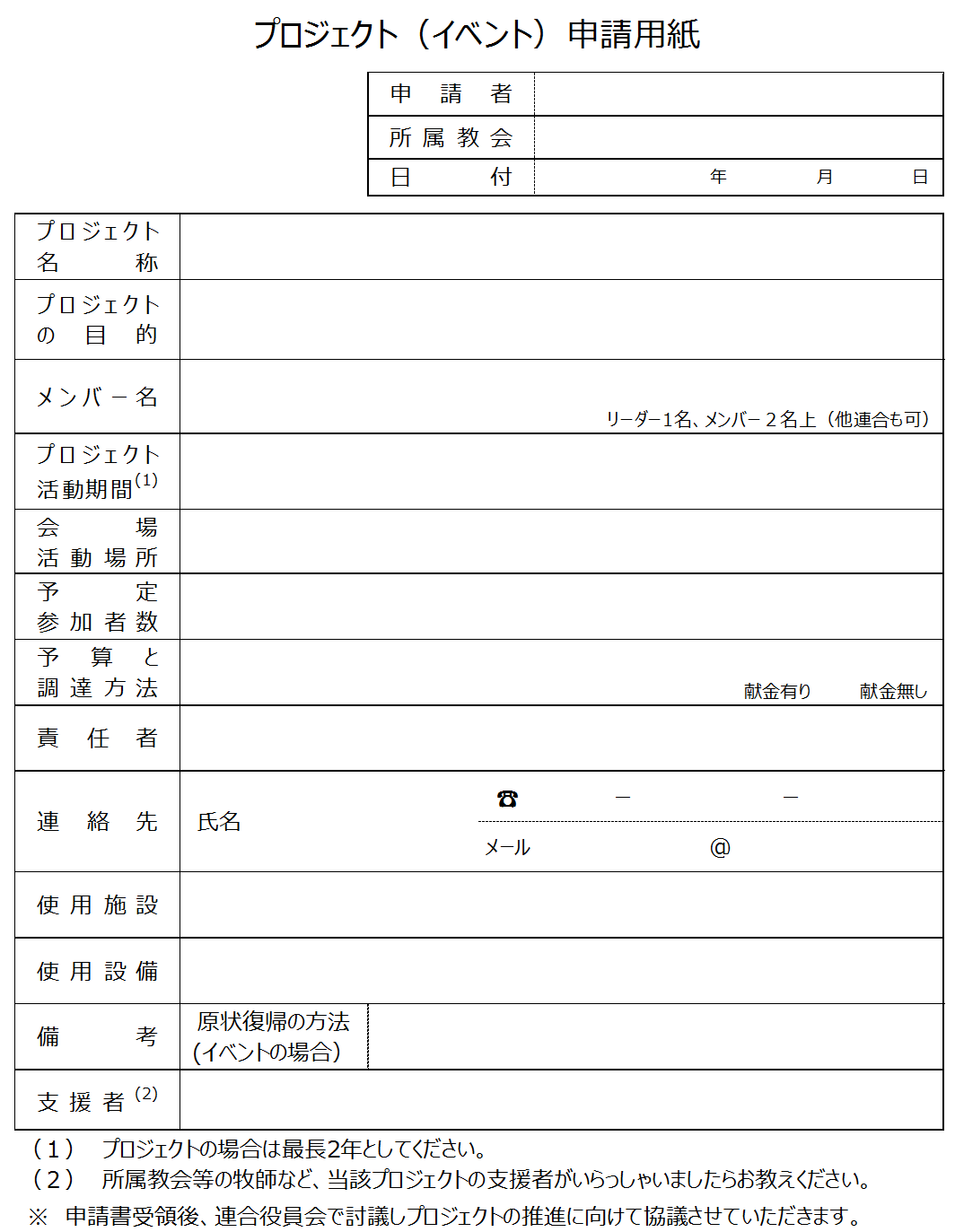 